ПЛАН КОНКУРСНОЙ РАБОТЫКритерии оценки конкурсных работ1. Группа победителей  формируется из числа конкурсантов, работы которых набрали 130 баллов.2. Группа победителей  I степени формируется из числа конкурсантов, работы которых набрали от 120 до 129 баллов.3.Группа  победителей  II степени формируется из числа конкурсантов, работы которых набрали  от 110  до 119 баллов.4. Группа победителей  III степени формируется из числа конкурсантов, работы которых набрали  от  100 до 109 баллов.5. Группа  лауреатов формируется из числа конкурсантов, работы которых набрали  91  от  до 99 баллов.6. Группа участников конкурса формируется из  числа конкурсантов, работы которых  набрали  90  и менее баллов.ЗАДАНИЕ №1 САМЫЕ ИНТЕРЕСНЫЕ ФАКТЫ О ЧЕЛОВЕКЕИнструктаж: заполнить таблицуЗа каждый правильный ответ - 1 балл, максимальное количество баллов - 23Задание №2 МОЛЕКУЛЯРНАЯ БИОЛОГИЯ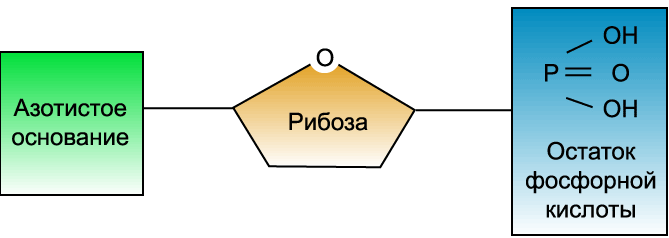 Инструктаж: вписать ответыЗа правильный ответ на 1 вопрос -1 балл, на 2 вопрос - 2 балла, на 3 вопрос - 1 балл, 4 вопрос - 3 балла. Всего за задание максимально  7 баллов.1. Назвать  молекулу  кислоты 2. Перечислить  азотистые основания, характерные для данной кислоты3. Синтез этой кислоты называется4. Указать цифры, где  в данной клетке может протекать этот синтез.  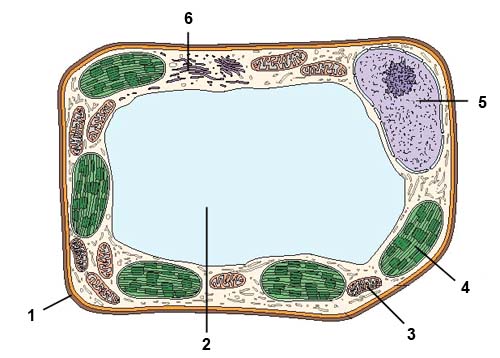 ЗАДАНИЕ №3  ЮНЫЙ СЕЛЕКЦИОНЕРИнструктаж: заполнить таблицу За каждый правильный ответ - 1 балл, итого за задание максимально 25 балловЗАДАНИЕ №4 ВКЛЮЧАЕМ ЛОГИКУИнструктаж: установить  логические связи  между ячейками таблицы;вписать в пустые ячейки буквы выбранных ответов из предложенных ниже. За каждый правильный ответ - 5 балл, итого за задание максимально 15 баллов.А.  Резус - конфликт возникает  между резус-отрицательной женщиной и резус-положительным плодом.Б. Гемотрансфузия  - это процедура переливания донорской крови  пациенту.В. Для профилактики резус - конфликта переливают  кровь с  учетом  резус- фактора.Г. Группы крови и резус-фактор  наследуются независимо друг от друга.Д. Резус-фактор   отрицательный  встречается  примерно у 15% европейцев.Е. Если у родителей II(А) и III(В) группы крови, то у детей возможны  все  четыре  группы крови. Задание № 5Мутагенная активность факторов средыИнструктаж:  классифицировать мутагенную активность факторов среды из приведенного списка и вписать в соответствующую колонку  таблицу   их  номера.За каждый правильный ответ - 1 балл, итого за задание максимально 40 баллов.ЗАДАНИЕ № 6Русские имена в биологииИнструктаж: заполнить таблицуЗа каждый правильный ответ - 2 балл, итого за задание максимально 20 балловРЕЗУЛЬТАТЫ ВЫПОЛНЕНИЯ КОНКУРСНОЙ РАБОТЫБИОЛОГИЧЕСКИЙ МАРАФОН - 2014Русских Игорь Юрьевич(ФИО  заполняет  конкурсант)Таблицу заполняет экспертЭксперт    Белозерова Е.А.                                      (ФИО эксперта)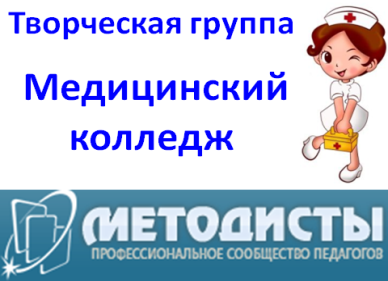 РАБОЧИЙ ЛИСТучастника Всероссийского конкурса"БИОЛогический марафон - 2014"РАБОЧИЙ ЛИСТучастника Всероссийского конкурса"БИОЛогический марафон - 2014"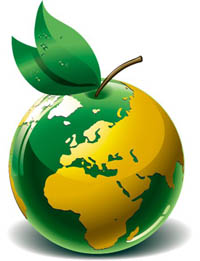 Личные данные участника конкурсаЛичные данные участника конкурсаЛичные данные участника конкурсаЛичные данные участника конкурсаФамилияФамилияРусскихРусскихИмяИмяИгорьИгорьОтчествоОтчествоюрьевичюрьевичКласс, курсКласс, курс1 курс1 курсОтделение, факультетОтделение, факультетАвтоматизация технологических процессов и производствАвтоматизация технологических процессов и производствМесто учебы Место учебы ГБОУ спо «санкт-петербургский техникум отраслевых технологий, финансов и права»ГБОУ спо «санкт-петербургский техникум отраслевых технологий, финансов и права»     Личные данные научного руководителя     Личные данные научного руководителя     Личные данные научного руководителя     Личные данные научного руководителяФамилияФамилиякорниловакорниловаИмяИмяольгаольгаОтчествоОтчествовладимировнавладимировнаДолжностьДолжностьметодист, преподаватель биологииметодист, преподаватель биологииМесто работыМесто работыГбоу спо «санкт-Петербургский техникум отраслевых технологий, финансов и права»Гбоу спо «санкт-Петербургский техникум отраслевых технологий, финансов и права»Задание №Наименование заданияМаксимальное количество баллов1Самые интересные факты о человеке232Молекулярная биология73Юный селекционер254Включаем логику155Мутагенная активность факторов среды406Имена в биологии20ИтогоИтого130№ЗаданиеОтветконкурсантаБаллы(заполняет эксперт)1.Самый тяжелый орган  Кожа 12.Самая мелкая костьСтремечко (а из действительно принадлежащих скелету человека – гороховидная кость)13.Самая холодная часть тела Пальцы ног04.Самое распространенное в мире  неинфекционное (незаразное) заболевание кариес15.Самая редкое сочетание группы крови и резус-фактораAB(IV) rh-16.Самые сильные мышцы1.по тому, какое усилие создается — жевательная мышца;2.по силе, которая прилагается к точке крепления ее к скелету — это четырехглавая мышца в бедре (большая ягодичная);3.по силе, которая прилагается для растяжения — икроножная мышца;4.по уровню выносливости лидирует сердечная мышца (она работает все 24 часа в сутки).17.Самые мелкие клетки тела (соматические)Тромбоциты18.Самые густые волосы уг19.Самая короткая фаза митозаАнафаза 110.Самая маленькая хромосома22 пара аутосом012.Самое бедная водой тканьЭмаль зуба113.Самые мелкие клетки кровиТромбоциты114.Самые короткоживущие клеткиКлетки кишечного эпителия115.Самые крупные лейкоцитыМоноциты116.Самый информативный орган чувствЗрение 117.Самое распространенная хромосомная болезньСиндром Дауна118.Самые многочисленные симбионтыLactobacillus spp.Bifidobacterium spp.Esherichia coli119.Самый благоприятный возраст для деторожденияв020.Самое большое количество костей уа 021.Самые мелкие сосудыКапилляры 122.Самая длинная костьбедренная кость123.Самая богатая водой тканьСтекловидное тело глаза1Итого баллов20Ответ конкурсанта:Рибонуклеиновая кислота (это схема строения ее мономера рибонуклеотида)Баллы (заполняет эксперт)  1Ответ конкурсанта:Аденин, Урацил, Гуанин, ЦитозинБаллы (заполняет эксперт)  2Ответ конкурсанта:ТранскрипцияБаллы (заполняет эксперт)  1Ответ конкурсанта:3, 4, 5Баллы (заполняет эксперт)  3№Родительские особиНазвание гибрида(заполняет конкурсант)Баллы(заполняет эксперт)1Белуга х стерлядьБестер 12Осел х лошадьМул 13Жеребец  х ослицаЛошак 14Лев х тигрицаЛигр 15Зебра х пони, лошадь, оселЗеброид 16Верблюд х ламаКама 17Одногорбый верблюд  х двугорбый верблюдНар (или  коспак)18Леопард х львицаЛеопон  (16 вопрос такой же)19Хорек х европейская норкаХонорик (или фретка)110Дельфин-афалина х малая касаткаКасаткодельфин111Селезень мускусной утки х утка пекинская белаяМулард 112Белый медведь х бурый медведьГролар (или полярный гризли)113Заяц-беляк х заяц-русакТумак 114Ягуар х леопардЯгопард115Тигр х львицаТигролев или тайгон (можно тигон)116Леопард  х львицаЛеопон (8 вопрос такой же)117Зубр х короваЗуброн 118Тетерев х глухарьМежняк119Соболь х лесная куницаКидус (или кидас иногда называют  индусом)120Вишня х  черемухаЦерападус (опыление вишни пыльцой черемухи); Падоцерус (опыление черемухи пыльцой вишни)121Вишня х черешняДюк (вишне-черешня)122Алыча х персикАлыча гибридная (или Русская слива)023Смородина х крыжовникЙошта124Груша х яблокоЯблоко-груша025Слива х абрикосСливо-абрикосовый гибрид имет несколько названий (Слибрикос, - Пламкот , Плуот, Априум, Абрикосная слива, Абрикосовая слива)1Итого баллов23Закономерности наследования признаковПримерызакономерностейПримерызакономерностейОтветконкурсантаБаллы(заполняетэксперт)Законы МенделяУ родителей с  I (О) и IV (АВ) группами крови будут рождаться дети только со II(А) и III(В) группамиУ резус-положительных родителей вероятность рождениярезус-отрицательного ребенка составляет 25%Г5Полное доминированиеРезус - фактор положительный  -  это доминантный  менделирующий признак, гетерозиготы проявляют  резус- положительные свойства кровиРезус-конфликт  - это наработкарезус-отрицательным организмом матери антител противрезус-положительного плодаА5Множественный(серийный) аллелизмВ результате мутации аллельных генов становиться больше двухГруппы кровив системе АВОЕ5Итого балловИтого балловИтого балловИтого баллов151. Кофе2. Зелёный чай3. Пиво4. Горчица5. Замороженное мясо6. Бензин7. Яблоки8. Вирус краснухи9. Пищевые добавки10. Телевизор11. Мята12. Пестициды13. Сигареты14. Натуральное красное вино15. Спиртосодержащие коктейли16. Витамин E 17. Ультрафиолетовое излучение 18. Цитомегаловирус 19. Копчёности 20.Йогурт, мацони21. Сотовый телефон22. Керосиновая лампа23. Петрушка24. Лазерное излучение25. Низкокалорийная диета26. Салат из капусты27. Вирус гриппа28. Соли тяжёлых металлов29. Фолиевая кислота (Витамин  В9)30. Чипсы 31. Компьютер 32. Икра из баклажан 33. Противоопухолевые        лекарственные препараты 34. Производство резины 35. Витамин  С 36. Жареные пирожки 37. Зелёный лук 38. Замороженные полуфабрикаты  39. Краска для волос40. Жевательная резинкаМутагеныМутагеныМутагеныМутагеныМутагеныМутагеныАнтимутагеныАнтимутагеныФизические № Баллы(заполняет эксперт)Химические № Баллы(заполняет эксперт)Биологические № Баллы(заполняет эксперт)№ Баллы(заполняет эксперт)101311017161202119140241121503111317014081151110160181191200221230281250290260301271331320341370350380361391401Баллы5Баллы15Баллы3Баллы0Итого баллов за заданиеИтого баллов за заданиеИтого баллов за заданиеИтого баллов за заданиеИтого баллов за заданиеИтого баллов за заданиеИтого баллов за задание23№ п/пСобытия, фактыФ.И.О.  отечественных ученыхБаллы(заполняет эксперт)1.Первый  Нобелевский лауреат в области физиологии и медициныИван Петрович Павлов22.Открыл яйцеклетку у млекопитающихКарл Бэр23.Открыл витаминыНиколай Иванович Лунин24.Выделил центры происхождения культурных растенийНиколай Иванович Вавилов25.Успешный селекционер, вывел около 300 новых сортов плодовых растенийИван Владимирович Мичурин26.Открыл возбудителей табачной мозаики, назвал их вирусы.Дмитрий Иосифович Ивановский27.Доказал участие хлорофилла в фотосинтезеКлимент Аркадьевич Тимирязев28.Открыл двойное оплодотворение у цветковых растенийСергей Гаврилович Навашин29.Нобелевский лауреат, выдвинул теорию долголетия, в основе которой значительная роль отводилась нормальной микрофлоре организма человека; определил современное  значение термина  пробиотикиИлья Ильич Мечников210.Открыл митоз у растительных клетокИван Дорофеевич Чистяков2Итого балловИтого балловИтого баллов20Задание №Наименование заданияКоличество набранных баллов1Самые интересные факты о человеке202Молекулярная биология73Юный селекционер234Включаем логику155Мутагенная активность факторов среды236Имена в биологии20ИтогоИтого108